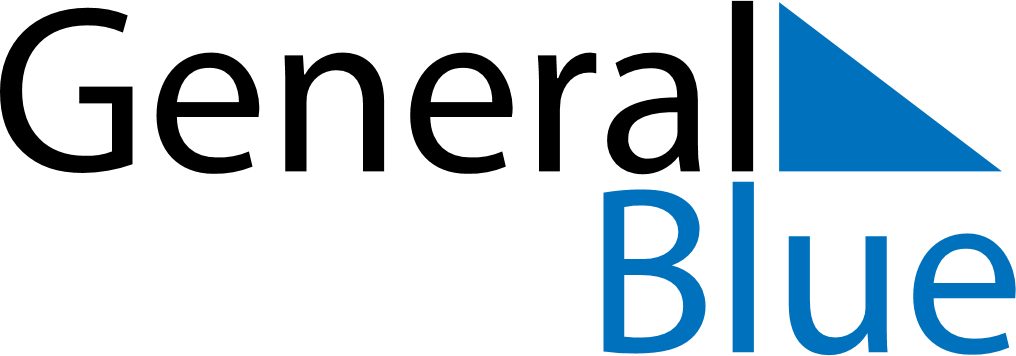 December 2024December 2024December 2024December 2024December 2024December 2024Posto Fiscal Rolim de Moura, Rondonia, BrazilPosto Fiscal Rolim de Moura, Rondonia, BrazilPosto Fiscal Rolim de Moura, Rondonia, BrazilPosto Fiscal Rolim de Moura, Rondonia, BrazilPosto Fiscal Rolim de Moura, Rondonia, BrazilPosto Fiscal Rolim de Moura, Rondonia, BrazilSunday Monday Tuesday Wednesday Thursday Friday Saturday 1 2 3 4 5 6 7 Sunrise: 5:33 AM Sunset: 6:23 PM Daylight: 12 hours and 50 minutes. Sunrise: 5:33 AM Sunset: 6:23 PM Daylight: 12 hours and 50 minutes. Sunrise: 5:33 AM Sunset: 6:24 PM Daylight: 12 hours and 50 minutes. Sunrise: 5:33 AM Sunset: 6:24 PM Daylight: 12 hours and 51 minutes. Sunrise: 5:34 AM Sunset: 6:25 PM Daylight: 12 hours and 51 minutes. Sunrise: 5:34 AM Sunset: 6:25 PM Daylight: 12 hours and 51 minutes. Sunrise: 5:34 AM Sunset: 6:26 PM Daylight: 12 hours and 51 minutes. 8 9 10 11 12 13 14 Sunrise: 5:34 AM Sunset: 6:27 PM Daylight: 12 hours and 52 minutes. Sunrise: 5:35 AM Sunset: 6:27 PM Daylight: 12 hours and 52 minutes. Sunrise: 5:35 AM Sunset: 6:28 PM Daylight: 12 hours and 52 minutes. Sunrise: 5:35 AM Sunset: 6:28 PM Daylight: 12 hours and 52 minutes. Sunrise: 5:36 AM Sunset: 6:29 PM Daylight: 12 hours and 52 minutes. Sunrise: 5:36 AM Sunset: 6:29 PM Daylight: 12 hours and 53 minutes. Sunrise: 5:37 AM Sunset: 6:30 PM Daylight: 12 hours and 53 minutes. 15 16 17 18 19 20 21 Sunrise: 5:37 AM Sunset: 6:30 PM Daylight: 12 hours and 53 minutes. Sunrise: 5:37 AM Sunset: 6:31 PM Daylight: 12 hours and 53 minutes. Sunrise: 5:38 AM Sunset: 6:32 PM Daylight: 12 hours and 53 minutes. Sunrise: 5:38 AM Sunset: 6:32 PM Daylight: 12 hours and 53 minutes. Sunrise: 5:39 AM Sunset: 6:33 PM Daylight: 12 hours and 53 minutes. Sunrise: 5:39 AM Sunset: 6:33 PM Daylight: 12 hours and 53 minutes. Sunrise: 5:40 AM Sunset: 6:34 PM Daylight: 12 hours and 53 minutes. 22 23 24 25 26 27 28 Sunrise: 5:40 AM Sunset: 6:34 PM Daylight: 12 hours and 53 minutes. Sunrise: 5:41 AM Sunset: 6:35 PM Daylight: 12 hours and 53 minutes. Sunrise: 5:41 AM Sunset: 6:35 PM Daylight: 12 hours and 53 minutes. Sunrise: 5:42 AM Sunset: 6:35 PM Daylight: 12 hours and 53 minutes. Sunrise: 5:42 AM Sunset: 6:36 PM Daylight: 12 hours and 53 minutes. Sunrise: 5:43 AM Sunset: 6:36 PM Daylight: 12 hours and 53 minutes. Sunrise: 5:43 AM Sunset: 6:37 PM Daylight: 12 hours and 53 minutes. 29 30 31 Sunrise: 5:44 AM Sunset: 6:37 PM Daylight: 12 hours and 53 minutes. Sunrise: 5:45 AM Sunset: 6:38 PM Daylight: 12 hours and 53 minutes. Sunrise: 5:45 AM Sunset: 6:38 PM Daylight: 12 hours and 52 minutes. 